Gyulai Tankerületi Központ 5700 Gyula, Ady Endre u. 19.EFOP 4.1.3-17 infrastrukturális fejlesztéseiÚTMUTATÓ AJÁNLATTEVŐK RÉSZÉRE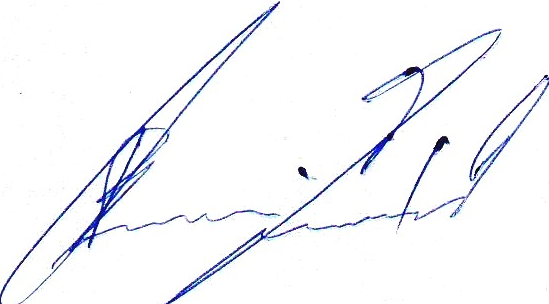 ÚTMUTATÓ AJÁNLATTEVŐK RÉSZÉRETartalomjegyzékÚtmutató ajánlattevőknek	3	1. 	Általános tájékoztató:	3	1.1. 	Az eljárás jogi háttere:	3	1.2. 	Az eljárás tárgya:	3	1.3. 	Az ajánlattétellel kapcsolatos költségek viselése:	3	1.4. 	Ütemterv:	3	2. 	Ajánlattétel feltételei:	3	2.1. 	A bírálati szempontokkal kapcsolatos előírások:	4	2.2. 	Az ajánlat Ajánlatkérő által kötelezően előírt tartalmi elemei:	5	2.3. 	Az ajánlat Ajánlatkérő által előírt formai elemei:	7	3. 	Kiegészítő tájékoztatás:	8	4. 	Alvállalkozók igénybevétele:	8	5. 	Közös ajánlattétel:	9	6. 	Az ajánlat beadása:	9	7. 	Az ajánlat bontása:	9	8. 	Az ajánlat elbírálása:	10	8.1. 	Az ajánlat vizsgálata:	10	8.2. 	Az ajánlat értékelése:	10	9. 	Tájékoztatás az ajánlatok elbírálásáról:	12	10. 	Szerződés megkötése:	12	11. 	Egyéb információk:	12Vállalkozási szerződés-tervezet	16Formanyomtatványok	28	1. 	sz. nyomtatvány:	Nyilatkozat a Kbt. 67. § (1) bekezdés vonatkozásában	29	2. 	sz. nyomtatvány:	Nyilatkozat a 321/2015. (X.30.) Korm. r. 17. § (2) bekezdés tekintetében		31	3. 	sz. nyomtatvány: 	Nyilatkozat a Kbt. 65. § (7) bekezdés tekintetében 	32	4. 	sz. nyomtatvány:	Nyilatkozat a Kbt. 66.§ (6) bekezdés tekintetében	33	5.	sz. nyomtatvány:	Nyilatkozat a Kbt. 134.§ (5) bekezdése szerint a jótállási biztosíték határidőre történő rendelkezésre bocsátásáról ………………..………………………………34A Kbt. 69. § (4) szerinti felhívásra benyújtandó iratok:	6. 	sz. nyomtatvány:	Referenciák ismertetése	35	7. 	sz. nyomtatvány:	Szakemberek ismertetése	36Közbeszerzési műszaki leírás	37Útmutató Ajánlattevő részére„EFOP 4.1.3-17 infrastrukturális fejlesztései”tárgyban indított nyílt közbeszerzési eljáráshozÁltalános tájékoztatóAz útmutató nem mindenben ismétli meg az eljárást megindító felhívásban foglaltakat, az útmutató a felhívással együtt kezelendő. Amennyiben az eljárást megindító felhívás és az útmutató között eltérés adódik, az eljárást megindító felhívás a mértékadó.Az eljárás jogi háttere:A közbeszerzési eljárás a 2015. évi CXLIII. törvény (Kbt.) alapján, valamint az elektronikus közbeszerzés részletes szabályairól szóló 424/2017. (XII. 19.) Korm. rendelet 2. § (3) bekezdése szerint kerül lebonyolításra a Miniszterelnökség által üzemeltetett Elektronikus Közbeszerzési Rendszer (a továbbiakban: EKR) igénybevételével.Ajánlatkérő feltételezi, hogy Ajánlattevő ismeri a jelen közbeszerzési eljárásra, ill. a nyertessel kötendő szerződésre vonatkozó hatályos magyar jogi előírásokat. Ajánlattevő ajánlatának benyújtásával elismeri, hogy tisztában van a hatályos, valamint az ajánlat megtételekor ismert, a teljesítésre kihatóan hatályossá váló jogszabályokkal, és ajánlatát ezek figyelembevételével állítja össze.Az ajánlatkérési dokumentációban nem szabályozott kérdések vonatkozásában a Kbt. és a kapcsolódó jogszabályok előírásai szerint kell eljárni. A közbeszerzési eljárás során megkötött szerződésekre egyebekben a Ptk. rendelkezéseit kell alkalmazni.Az eljárás tárgya:EFOP 4.1.3-17 infrastrukturális fejlesztései A munkák részletes ismertetését a jelen ajánlattételi dokumentáció Közbeszerzési Műszaki Leírása tartalmazza.Az ajánlattétellel kapcsolatos költségek viselése:Az ajánlat elkészítésével, benyújtásával kapcsolatban felmerülő összes költséget Ajánlattevőnek kell viselnie. Ajánlatkérő semmilyen címen nem tehető kötelessé ezen költségek megtérítésével kapcsolatban függetlenül az eljárás lefolyásától vagy kimenetelétől.Ütemterv:Ajánlattétel feltételei:Az elektronikus közbeszerzés részletes szabályairól szóló 424/2017. (XII.19.) Korm. rendelet (továbbiakban: e-Kr.) 6. §-a alapján az elektronikus közbeszerzési rendszer használatához a rendszerben az arra jogosult személy részéről történő regisztráció szükséges. Az EKR informatikai rendszer a https://ekr.gov.hu internet címen érhető el. Az ajánlati felhívásban és a közbeszerzési dokumentumokban nem szabályozott kérdésekben a e-Kr 26.-33. § rendelkezései irányadóak.A regisztráció egységes, ugyanazon természetes személy vagy jogi személy egy regisztrációval rendelkezhet. Az e-Kr. 6. § (6) bekezdés alapján ajánlattételre csak olyan gazdasági szereplő hívható fel, amely regisztrált az EKR informatikai rendszerben.Ajánlatkérő a Kbt. 57. § (2) bekezdésének megfelelően az eljárás dokumentumait az e-Kr. szerint kizárólag az EKR rendszerben regisztrált ajánlattevők részére biztosítja. A közbeszerzési dokumentumokat az EKR rendszerben regisztrált Ajánlattevő elektronikus úton az ajánlattételi határidő lejártáig elérheti. Az EKR használatával kapcsolatos útmutató elérhető: https://ekr.gov.hu/ portal/tamogatas; illetve http://nekszt.hu/tamogatas/Ajánlattevőnek ajánlatát az eljárást megindító felhívásban, a közbeszerzési dokumentumokban, valamint a jogszabályokban előírt feltételeknek megfelelően kell elkészítenie és benyújtania.Bármilyen mulasztás, amelyet az ajánlattevő követ el amiatt, hogy nem szerez megbízható információt a teljesítésről, a szerződéses feltételekről, nem menti fel az ajánlattevőt – amennyiben az a nyertes ajánlatot tette, és vele a szerződést megkötötték – azok alól a kockázatok, kötelezettségek és felelősség alól, amelyek a szerződés szerint reá hárulnak a munkák megfelelő elvégzése tekintetében.Mivel a vállalkozási szerződés átalányáras, többletmunka és a megrendelő által el nem rendelt pótmunka nem számolható el, így az ajánlatadás időszakában nem jelzett költségvetés és az üzemszerű használatra alkalmas műszaki állapot elkészítése közötti esetleges eltérés kockázata az ajánlattevőt terheli, a Ptk. 6:244. és 6:245. §-okban leírtak szerint.Az ajánlattétel során a különböző devizák forintra történő átszámításánál az ajánlattevőnek az eljárást megindító felhívás feladásának napján érvényes Magyar Nemzeti Bank által meghatározott devizaárfolyamokat kell alkalmaznia.Nyertes Ajánlattevő köteles a szerződéskötés időpontjáig felelősségbiztosítást kötni az alábbiak szerint:1. rész esetében: legalább. 15.000.000,- Ft/káresemény és legalább 30.000.000,- Ft/év összegű.2. rész esetében: legalább. 6.000.000,- Ft/káresemény és legalább 12.000.000,- Ft/év összegű. Több részre történő ajánlattétel esetén a nagyobb összeget kell figyelembe venni.Ajánlatkérő felhívja a figyelmet arra, hogy a felelősségbiztosítási szerződés megkötésének elmulasztása a szerződéskötéstől való elállásnak minősül.A bírálati szempontokkal kapcsolatos előírások az eljárás mindkét részében:Minőségi szempontok:1. Építész szakember szakmai többlettapasztalata (min. 0 hónap, max. 60 hónap)Ajánlatkérő a Kbt. 76. § (3) bekezdés b) pontja alapján az értékelési szempontok között kívánja értékelni a szerződés teljesítésében részt vevő építész szakemberek szakmai tapasztalatát.A Felolvasólapon az építész szakember szakmai többlettapasztának vonatkozásában a jogosultság megszerzéséhez szükséges szakmai gyakorlaton felüli többlettapasztalatot kell megadni.A szakemberek szakmai önéletrajzában fel kell tüntetni az építési beruházások megnevezését és ezen beruházásokban az ellátott tevékenység időtartamát kezdési és befejezési időpont (havi pontosságú) megjelöléssel. Párhuzamosan futó projektben ellátott tevékenység időtartama az átfedés időtartama alatt nem számítható külön szakmai gyakorlatnak, azaz az átfedett időtartam csak egyszer vehető figyelembe.Amennyiben Ajánlattevő az alkalmassági minimumkövetelményként előírt időtartamon felül többlettapasztalatot nem kíván megajánlani, úgy a felolvasó lapon kérjük a megajánlást az előírt minimum értékben, „0” hónap értékkel szerepeltetni. Ebben esetben Ajánlattevő ezen értékelési szempontra nulla pontot kap.Ajánlatkérő az építész szakmai többlettapasztalatának időtartamát maximálta. Az előírt maximális időtartam feletti értékre Ajánlatkérő egyaránt a ponthatár felső határával azonos számú pontot ad. Ajánlatkérő a bírálat során abban az esetben is a legkedvezőbb megajánlást helyettesíti a képletbe, amennyiben az ajánlat annál előnyösebb megajánlást tartalmaz.Az ajánlattevőnek az értékelési szempontok vonatkozásában az ajánlathoz csatolnia kell az építész önéletrajzát (nem elegendő az alkalmasság igazolása kapcsán csatolni). A szakmai önéletrajzban elkülönítve kell bemutatni az alkalmasság körében előírt tapasztalatot és az értékelési rész-szempontot képező többlet-tapasztalatot.Kivételt képez az az eset, amikor ajánlattevő „0” hónapot ajánl meg a felolvasólapon, ebben az esetben nem szükséges az ajánlatban csatolni a szakmai önéletrajzot.Ajánlatkérő csak egész hónapban tett megajánlást fogad el. Az ettől eltérő ajánlat érvénytelen.2. Kötelezően előírton felüli többletjótállás időtartama (min. 0 hónap, max. 36 hónap) az eljárás mindkét részébenA kötelezően előírton felüli többletjótállás időtartama esetében az ajánlatkérő a kötelezően előírt 24 hónapon felüli többletvállalást kívánja az értékelés körében vizsgálni. A felolvasólapon azt kell megadni, hogy a minimálisan elvárt időtartamon felül mennyi többletjótállást vállal az ajánlattevő. Amennyiben az ajánlattevő csak a kötelezően előírt jótállást vállalja, akkor erre az értékelési szempontra 0-t kell megadni a felolvasólapon.Az értékelés során a legelőnyösebb ajánlatot tevő (legmagasabb érték) az adható legmagasabb pontszámot kapja, a többi ajánlattevő részpontszáma egyenes arányosítással aP = A vizsgált / A legjobb X (P max – P min) + P min  képlet alapján.Ajánlatkérő a bírálat során abban az esetben is a legkedvezőbb megajánlást helyettesíti a képletbe, amennyiben az ajánlat annál előnyösebb megajánlást tartalmaz.Ajánlatkérő csak egész hónapban tett megajánlást fogad el. Az ettől eltérő ajánlat érvénytelen.Ár szempont:1.) Nettó ajánlati ár: A nettó ajánlati árat a teljesítés időpontjára prognosztizálva, a szerződésben foglalt feladatok elkészítésének teljes körű megvalósítására, egyösszegű átalányárként kell megadni, melynek tartalmaznia kell minden felmerülő költséget, mely a beruházás megvalósításához, Ajánlattevő szerződés szerinti teljesítéséhez szükséges.A Nettó Ajánlati Árat (vállalkozói díj) úgy kell tekinteni, hogy az az Ajánlatkérési Dokumentációban meghatározott építési munkák elvégzéséért jár a Vállalkozónak és nem változtatható meg semmilyen alapon a szerződéses kötelezettségek végrehajtása során.Az ajánlat Ajánlatkérő által kötelezően előírt tartalmi elemei: 	(benyújtandó igazolások, nyilatkozatok jegyzéke):Az ajánlatnak – figyelemmel a Kbt. 57. § (1) bekezdés b) pontra - a következő iratokat kell tartalmaznia vagy az ajánlat részeként elektronikusan (EKR-ben) hozzáférhetővé kell tenni:TartalomjegyzékFelolvasólap a Kbt. 66. § (5) bekezdés szerinti adatokkal (EKR-ben kitöltött elektronikus űrlap alkalmazásával).Nyilatkozat a Kbt. 66. § (2) bekezdésre vonatkozóan (EKR-ben kitöltött elektronikus űrlap alkalmazásával)Nyilatkozat a Kbt. 62. § (1) bekezdés k) pontjának kb) és kc) alpontjaira vonatkozóan (EKR-ben kitöltött elektronikus űrlap alkalmazásával)Nyilatkozatok kizáró okokról, műszaki és szakmai alkalmasságról a Kbt. 67. § (1) bekezdés vonatkozásában a 114. § (2) bekezdésében foglaltak figyelembevételével. (1. sz. melléklet).Az ajánlathoz csatolni kell az ajánlatban megjelölt szervezet(ek) vonatkozásában a  cégjegyzésre jogosult személy(ek) aláírási címpéldányát, illetőleg a 2006. évi V. törvény 9. § (1) bekezdés szerinti aláírás mintáját egyszerű másolatban. Amennyiben az ajánlatot meghatalmazott írja alá, csatolni kell a cégkivonat szerint a cég képviseletére feljogosított tisztségviselőtől kapott teljes bizonyító erejű magánokiratba foglalt meghatalmazás egyszerű másolati példányát.Nyilatkozatok, igazolások műszaki és szakmai alkalmasságrólAjánlattevőnek ajánlatában a M1. és M2. pont szerinti alkalmassági követelmény vonatkozásában nyilatkoznia kell arról, hogy az általa igazolni kívánt alkalmassági követelmények teljesülnek, az alkalmassági követelmények teljesítésére vonatkozó részletes adatokat nem köteles megadni (1. sz. melléklet).Ajánlattevő az alkalmassági követelmények teljesítésére vonatkozó részletes adatokat tartalmazó, az eljárást megindító felhívásban előírt saját nyilatkozatait az alkalmassági követelmények tekintetében az eljárást megindító felhívásban előírt igazolások benyújtására vonatkozó szabályok szerint, az Ajánlatkérő Kbt. 69. § szerinti felhívására köteles benyújtani, vagyis az alkalmasság igazolására vonatkozó dokumentumok a Kbt. 69. § (4) bekezdése szerinti felhívásra nyújtandóak be.Egyéb igazolások, nyilatkozatok, melyeket az EKR rendszeren keresztül kell benyújtaniAz ajánlattevőnek az értékelési szempontok vonatkozásában az ajánlathoz csatolnia kell az építész szakemberek önéletrajzát.Ajánlattevő nyilatkozata arról, hogy a szerződés teljesítéséhez nem vesz igénybe az eljárásban előírt kizáró okok hatálya alá eső alvállalkozót, illetve kapacitást nyújtó szervezetet (321/2015. (X.30.) Korm. r. 17. § (2) bekezdése) (2. sz. melléklet).Az alkalmasság igazolására kapacitást nyújtó szervezet igénybevételére vonatkozó Ajánlattevő nyilatkozata a Kbt. 65. § (7) bekezdésben és kapcsolódóan a 67. § (3) bekezdésében foglaltakról. (3. sz. melléklet)Ajánlattevő nyilatkozata a Kbt. 66. § (6) bekezdésében foglaltakról. Nemleges válasz esetén is –nem vesz igénybe kitöltéssel, vagy egyértelmű kihúzással- kérjük csatolni! (4. sz. melléklet).Nyilatkozat a Kbt. 134.§ (5) bekezdése szerint a jótállási biztosíték határidőre történő rendelkezésre bocsátásáról (5. sz. melléklet).Az ajánlathoz csatolni kell a cégjegyzésre jogosult személy(ek) aláírási címpéldányát, illetőleg a 2006. évi V. törvény 9. § (1) bekezdés szerinti aláírás mintáját egyszerű másolatban.A tervdokumentációhoz mellékelt költségvetési kiírás tételeinek beárazásával történő árazott költségvetés benyújtása (.pdf és .xls (vagy azzal egyenértékű) szerkeszthető formában).Amennyiben az ajánlattevő, az alkalmasság igazolásában részt vevő szervezet nevében az ajánlatban - átalakulásra hivatkozással - jogelődje bármely adatát fel kívánja használni, az ajánlathoz csatolnia kell a jogutódlás tényét, körülményeit bizonyító cégiratokat egyszerű másolatban, így különösen a szétválási, kiválási szerződést, átalakulási cégiratokat (adott esetben).Közös ajánlattétel esetén az arról szóló megállapodás becsatolása (adott esetben).Az Ajánlatkérő Kbt. 69. § szerinti felhívására benyújtandó dokumentumok az EKR rendszeren keresztül:A műszaki és szakmai alkalmasság igazolása vonatkozásában a közbeszerzés tárgya szerinti legjelentősebb építési beruházásra vonatkozó igazolás/referencianyilatkozat benyújtás az eljárást megindító felhívásban előírt tartalommal (6. sz. melléklet).A teljesítésbe bevonni kívánt szakemberek (szervezetek) – különösen a minőség-ellenőrzésért felelősök – megnevezése, végzettségük vagy képzettségük, szakmai tapasztalatuk ismertetése. Igazolásként a szakember tekintetében csatolandó a szakmai tapasztalatot ismertető szakmai önéletrajz (amennyiben korábban nem került csatolásra), rendelkezésre állási nyilatkozat, valamint a szakemberek végzettségét, képzettségét, jogosultságot igazoló dokumentum egyszerű másolata. (7. sz. melléklet). Amennyiben a megjelölt szakember rendelkezik a 266/2013 (VII.11.) Korm. rendelet szerinti érvényes tanúsítói névjegyzékbe vétellel, abban az esetben nem szükséges az ennek megszerzéséhez szükséges végzettséget és szakmai gyakorlatot igazolni, elegendő csak a névjegyzékbe vétel tényét igazolni, azonban a szakmai gyakorlat teljes időtartamát ekkor is igazolni kell a kapcsolódó bírálati szempontra tett megajánlás alátámasztására. Az ajánlat Ajánlatkérő által előírt formai elemei:Az e-Kr. 10. §-a alapján ahol az ajánlatkérő a közbeszerzési eljárás során valamely dokumentum benyújtását írja elő, a dokumentum benyújtható az EKR-ben kitöltött elektronikus űrlap alkalmazásával, vagy - amennyiben az adott dokumentumra a nyilatkozattétel nyelvén elektronikus űrlap nem áll rendelkezésre - a papíralapú dokumentum egyszerű elektronikus másolata formájában.Ahol az EKR az ajánlatkérő által létrehozandó dokumentumra elektronikus űrlapot biztosít, az ajánlatkérő ezen dokumentumokat az elektronikus űrlap alkalmazásával köteles létrehozni. Az ajánlatnak az elején tartalomjegyzéket kell tartalmaznia, mely alapján az ajánlatban szereplő dokumentumok oldalszám alapján megtalálhatóak.Amennyiben az ajánlatban idegen nyelvű dokumentum kerül becsatolásra, az ajánlattevők kötelesek annak ajánlattevő általi felelős vagy hiteles fordítását is az ajánlathoz csatolni.Az ajánlat minden olyan oldalát, amelyen – az ajánlat beadása előtt – módosítást hajtottak végre, az adott dokumentumot aláíró személynek vagy személyeknek a módosításnál is kézjeggyel kell ellátni. Kiegészítő tájékoztatás:Az ajánlattételi időszak alatt Ajánlattevők az eljárást megindító felhívással és az ajánlatkérési dokumentációval kapcsolatban kizárólag írásban, elektronikus úton, az EKR-ben kérhetnek kiegészítő tájékoztatást Ajánlatkérőtől. Ajánlatkérő kéri az ajánlattevőket, hogy kiegészítő tájékoztatás iránti kérelmüket szerkeszthető MS Word (.doc) formátumban is szíveskedjenek az EKR-ben benyújtani.A kiegészítő tájékoztatásra a választ Ajánlatkérő EKR-ben adja meg minden Ajánlattevő számára. A kiegészítő tájékoztatásra egyebekben a Kbt. 56. § az irányadó. A közbeszerzési eljárás során Ajánlattevő és Ajánlatkérő közötti kapcsolattartás vonatkozásában a Kbt. 41. §-ában foglaltak az irányadók. Ajánlatkérő valamennyi értesítést (így különösen: jegyzőkönyv, hiánypótlás, tájékoztatás, válasz, összegezés) az EKR-en keresztül küld meg ajánlattevők részére. Alvállalkozók, valamint a teljesítéshez az alkalmasság igazolásában részt vett szervezetek, személyek igénybevétele:Az ajánlattevőnek (összhangban a Kbt. 66. § (6) bekezdés a) – b) pontjaival) ajánlatában meg kell jelölnie: a) a közbeszerzésnek azt a részét (részeit), amelynek teljesítéséhez az ajánlattevő alvállalkozót kíván igénybe venni,  b) az ezen részek tekintetében igénybe venni kívánt és az ajánlat benyújtásakor már ismert alvállalkozókat.Építési beruházás megrendelése esetén az alvállalkozói teljesítés összesített aránya nem haladhatja meg a szerződés értékének 65 %-át.A nyertes ajánlattevő a szerződés megkötésének időpontjában, majd - a később bevont alvállalkozók tekintetében - a szerződés teljesítésének időtartama alatt köteles előzetesen az ajánlatkérőnek valamennyi olyan alvállalkozót bejelenteni, amely részt vesz a szerződés teljesítésében, és - ha a megelőző közbeszerzési eljárásban az adott alvállalkozót még nem nevezte meg - a bejelentéssel együtt nyilatkozni vagy az érintett alvállalkozó nyilatkozatát benyújtani arról is, hogy az általa igénybe venni kívánt alvállalkozó nem áll a megelőző közbeszerzési eljárásban előírt kizáró okok hatálya alatt.A Kbt. 65. § (7) bekezdésében rögzítettek szerint az előírt alkalmassági követelményeknek az ajánlattevők bármely más szervezet, vagy személy kapacitására támaszkodva is megfelelhetnek, a közöttük fennálló kapcsolat jogi jellegétől függetlenül. Ebben az esetben meg kell jelölni az ajánlatban, ezt a szervezetet és az eljárást megindító felhívás vonatkozó pontjának megjelölésével azon alkalmassági követelményt (követelményeket), amelynek igazolása érdekében az ajánlattevő ezen szervezet erőforrására, vagy arra is támaszkodik.A kapacitásait rendelkezésre bocsátó szervezet az előírt igazolási módokkal azonos módon köteles igazolni az adott alkalmassági feltételnek történő megfelelést. Az ajánlatban csatolni kell a kapacitásait rendelkezésre bocsátó szervezet olyan, a Kbt. 65. § (9) bekezdésében előírtaknak megfelelő szerződéses vagy előszerződésben vállalt kötelezettségvállalását tartalmazó okiratot, amely alátámasztja, hogy a szerződés teljesítéséhez szükséges erőforrások rendelkezésre állnak majd a szerződés teljesítésének időtartama alatt.Az ajánlattevőként szerződő fél a teljesítéshez az alkalmasságának igazolásában részt vett szervezetet a 65. § (9) bekezdésében foglalt esetekben és módon köteles igénybe venni, valamint köteles a teljesítésbe bevonni az alkalmasság igazolásához bemutatott szakembereket, figyelemmel a Kbt. 138. §-ban foglaltakra.A Kbt. végrehajtási rendeletében foglaltak szerint előírt, szakemberek – azok végzettségére, képzettségére – rendelkezésre állására vonatkozó követelmény, valamint a releváns szakmai tapasztalatot igazoló referenciákra vonatkozó követelmény teljesítésének igazolására a gazdasági szereplő csak akkor veheti igénybe más szervezet kapacitásait, ha az adott szervezet olyan mértékben részt vesz a szerződés, vagy szerződés azon részének teljesítésében, amelyhez e kapacitásokra szükség van, amely -az ajánlattevő saját kapacitásával együtt- biztosítja az alkalmassági követelményben elvárt szaktudás, illetve szakmai tapasztalat érvényesülését a teljesítésben.Közös ajánlattétel:Több gazdasági szereplő közös ajánlata esetében a közös ajánlattevők kötelesek maguk közül egy, a közbeszerzési eljárásban a közös ajánlattevők nevében eljárni jogosult képviselőt megjelölni.Az egy közös ajánlatot benyújtó gazdasági szereplő(k) személyében az ajánlattételi határidő lejárta után változás nem következhet be.A közös ajánlattevők a szerződés teljesítéséért az ajánlatkérő felé egyetemlegesen felelnek.Közös ajánlattétel esetén az ajánlathoz csatolni kell a közös ajánlattevők által kötött megállapodást, melynek minimálisan a következő elemeket kell tartalmaznia:közös ajánlattevők neve, címe, székhelye, adószáma;a közbeszerzési eljárás lezárását követően megkötött szerződés során használni kívánt bankszámla számlaszáma;a közbeszerzési eljárás adatai (ajánlatkérő neve, címe, a beszerzés tárgya);a közös ajánlattevők nevében eljárásra jogosult képviselő megnevezése és felhatalmazása, az ajánlatkérővel való kapcsolattartásra, valamint a teljes körű döntéshozatalra;a felek nyilatkozata az egyetemleges kötelezettség- és felelősségvállalásról a szerződés teljesítésére;a közös ajánlattevők egymás közötti munkamegosztása, a teljesítésben való részvételük aránya.Az EKR-ben elektronikus űrlap benyújtásával teendő nyilatkozatokat a közös ajánlattevők, valamint az alkalmasság igazolásában részt vevő más szervezetek képviseletében az ajánlatot benyújtó gazdasági szereplő teszi meg. A más nevében tett nyilatkozatok megtételére meghatalmazott gazdasági szereplő kizárólag azért felel, hogy a meghatalmazásnak és a számára rendelkezésre bocsátott nyilatkozatoknak, adatoknak az általa elektronikusan megtett nyilatkozatok megfelelnek, ez a szabály azonban nem érinti a közös ajánlattevők Kbt. 35. § (6) bekezdése szerinti egyetemleges felelősségét.Közös ajánlattétel esetében a Kbt. 35. § (1)-(7) bekezdései irányadók, figyelemmel az e-Kr. 13. § (2) bekezdésében foglaltakra. Közös ajánlattétel esetében az ajánlatban csatolni kell a Kbt. 35. § (2) bekezdés szerinti meghatalmazást tartalmazó okiratot egyszerű elektronikus másolat formájában, melynek ki kell terjednie arra, hogy - a közös ajánlattevők képviseletére jogosult gazdasági szereplő; - az adott eljárás tekintetében; - az EKR rendszerben elektronikus úton teendő nyilatkozatok megtételekor az egyes közös ajánlattevők képviseletében eljárhat. A közös ajánlattevők képviseletében tett minden nyilatkozatnak egyértelműen tartalmaznia kell a közös ajánlattevők megjelölését. A közös ajánlattevők a szerződés teljesítéséért az Ajánlatkérő felé egyetemlegesen felelnek. Közös ajánlattevőknek az ajánlathoz csatolni kell az együttműködésről szóló megállapodást, melynek kötelező tartalmi elemeit a közbeszerzési dokumentumok írják elő. Az EKR-ben elektronikus űrlap benyújtásával teendő nyilatkozatokat a közös ajánlattevők, valamint az alkalmasság igazolásában részt vevő más szervezetek képviseletében az ajánlatot benyújtó gazdasági szereplő teszi meg. A más nevében tett nyilatkozatok megtételére meghatalmazott gazdasági szereplő kizárólag azért felel, hogy a meghatalmazásnak és a számára rendelkezésre bocsátott nyilatkozatoknak, adatoknak az általa elektronikusan megtett nyilatkozatok megfelelnek, ez a szabály azonban nem érinti a közös ajánlattevők Kbt. 35. § (6) bekezdése szerinti egyetemleges felelősségét.Az ajánlat beadása:Az ajánlatoknak az EKR rendszerbe az ajánlattételi határidő lejártának időpontjáig kell elektronikusan beérkeznie. A beérkezés időpontjáról az EKR visszaigazolást küld. Az EKR-ben az ajánlatkérő a közbeszerzési dokumentumok között elektronikus űrlapként létrehozta a Felolvasólap mintáját, amelyet az ajánlattevő az elektronikus űrlap formájában köteles az ajánlat részeként kitölteni.  A felolvasólapon az EKR a regisztrált felhasználó által korábban már megadott adatokat (Ajánlattevő nevét, székhelyét, (lakóhelyét), cégjegyzékszámát, adószámát és a cégjegyzésre jogosult személy(ek) nevét.) automatikusan feltünteti.Közös ajánlattétel esetén, a felolvasólapon valamennyi Ajánlattevő nevét, székhelyét és a cégjegyzésre jogosult személy nevét meg kell adni. Csak azoknak a cégjegyzésre jogosult személyeknek kell megadni a nevét, akik az ajánlatot aláírják, vagy meghatalmazást adtak az aláírásra.A megadott határidő után beérkezett ajánlatot Ajánlatkérő érvénytelennek nyilvánítja.Az ajánlattevőnek a közbeszerzési eljárás letölthető dokumentációit elektronikusan el kell érnie a Kbt. 57. § (2) bekezdése alapján. A dokumentáció elektronikus elérhetőségét az EKR biztosítja. Az ajánlat bontása:Az ajánlatokat tartalmazó iratok felbontását az EKR az ajánlattételi határidő lejártát követően, kettő órával később kezdi meg.Az elektronikusan benyújtott ajánlatok felbontását az EKR végzi úgy, hogy a bontás időpontjában az ajánlatok az Ajánlatkérő számára hozzáférhetővé válnak.Az elektronikusan benyújtott ajánlat esetében a Kbt. 68. § (4)–(5) bekezdése szerinti adatokat az EKR a bontás időpontjától kezdve azonnal elektronikusan – azzal a tartalommal, ahogyan azok az ajánlatban szerepelnek – az ajánlattevők részére elérhetővé teszi. Az ajánlatok bontása az e-Kr. 15. § (4)-(6) bekezdései szerint történik. Az ajánlattételi határidő nem jár le, ha az EKR vagy annak az ajánlat elkészítését támogató része az EKR üzemeltetője által közzétett tájékoztatás alapján igazoltana) folyamatosan legalább öt percig fennálló üzemzavar(ok) folytán az ajánlatkérő által meghatározott ajánlattételi határidőt megelőző huszonnégy órában összesen legalább százhúsz percig, vagyb) – anélkül, hogy a határidő meghosszabbítására ezt követően már sor került volna – üzemzavar folytán az ajánlattételi határidő alatt folyamatosan legalább huszonnégy óráignem elérhető.Az ajánlat elbírálása:Az ajánlat vizsgálata:Ajánlatkérő az ajánlatok megvizsgálása során megállapítja, hogy azok formai és tartalmi elemeiket tekintve megfelelnek-e az eljárást megindító felhívásban és az ajánlatkérési dokumentációban előírt feltételeknek, ajánlattevő alkalmas-e a szerződés teljesítésére.Ajánlatkérő az ajánlatot a Kbt. 73. § (1) - (2), (4) és (6) bekezdéseiben meghatározott esetekben érvénytelennek minősíti.Ajánlatkérő a Kbt. 74. § (1) - (2) bekezdéseiben meghatározott esetekben kizárja az eljárásból ajánlattevőt, alvállalkozót vagy az alkalmasság igazolásában részt vevő szervezetet.Ajánlatkérő az összes ajánlattevő számára azonos feltételekkel a hiánypótlás lehetőségét biztosítja.Ajánlatkérő írásban tájékoztatja Ajánlattevőt kizárásáról, a szerződés teljesítésére való alkalmatlanságának megállapításáról, ajánlatának a Kbt. 73. § szerinti egyéb okból történt érvénytelenné nyilvánításáról, valamint ezek indokáról, az erről hozott döntést követően a lehető leghamarabb, de legkésőbb három munkanapon belül.Az ajánlat értékelése:Az eljárást megindító felhívásban meghatározott feltételeknek megfelelő ajánlatokat Ajánlatkérő a legjobb ár-érték arányt megjelenítő szempontrendszer alapján bírálja el.A gazdaságilag legelőnyösebb ajánlat megítélésére szolgáló részszempontok és azok súlyát meghatározó szorzószám (súlyszám):1. Építész szakember szakmai többlettapasztalata (min. 0 hónap, max. 60 hónap)      202. Kötelezően előírton felüli többletjótállás időtartama (min. 0 hónap, max. 36 hónap)   103. Nettó ajánlati ár (Ft)  70Az értékelés módszere: Az értékelés során adható pontszám részszempontonként 0-100.A Nettó ajánlati ár részszempont esetében a legjobb ajánlatot tevő (legalacsonyabb érték) az adható legmagasabb pontszámot kapja, a többi ajánlattevő részpontszáma ehhez viszonyítva fordított arányosítással kerül megállapításra az alábbiak szerint:ahol:P:			a vizsgált ajánlati elem adott szempontra vonatkozó pontszámaPmax:			a pontskála felső határaPmin:			a pontskála alsó határaAlegjobb:		a legelőnyösebb ajánlat tartalmi elemeAlegrosszabb:		a legelőnytelenebb ajánlat tartalmi elemeAvizsgált:		a vizsgált ajánlat tartalmi eleme;Az építész szakember szakmai többlettapasztalata esetében az ajánlatkérő az alkalmasság körében előírt MV-É jogosultság megszerzéséhez szükséges szakmai tapasztalaton felüli többlettapasztalatot kívánja az értékelés körében vizsgálni.Az értékelés során a legelőnyösebb ajánlatot tevő (legmagasabb érték) az adható legmagasabb pontszámot kapja, a többi ajánlattevő részpontszáma ehhez viszonyítva egyenes arányosítással kerül megállapításra az alábbiak szerint:ahol:P:			a vizsgált ajánlati elem adott szempontra vonatkozó pontszámaPmax:			a pontskála felső határaPmin:			a pontskála alsó határaAlegjobb:		a legelőnyösebb ajánlat tartalmi elemeAlegrosszabb:		a legelőnytelenebb ajánlat tartalmi elemeAvizsgált:		a vizsgált ajánlat tartalmi eleme;Az előírt maximális érték feletti vállalásokra Ajánlatkérő egyaránt a ponthatár felső határával azonos számú pontot ad. Amennyiben a legjobb és a legrosszabb ajánlat azonos –azaz mindegyik ajánlati érték azonos- mindegyik ajánlat maximális pontszámot kap. Ajánlatkérő a bírálat során abban az esetben is a legkedvezőbb megajánlást helyettesíti a képletbe, amennyiben az ajánlat annál előnyösebb megajánlást tartalmaz.Az építész szakember többlettapasztalatára vonatkozó megajánlások során a jogosultság megszerzéséhez szükséges szakmai gyakorlaton felüli többlettapasztalatot kell megadni. Ajánlatkérő csak egész hónapban tett megajánlást fogad el. Az ettől eltérő ajánlat érvénytelen. Ajánlattevőnek az építész szakember szakmai többlettapasztalata, mint értékelési szempont vonatkozásában az ajánlathoz csatolnia kell a felelős műszaki vezető(k) szakmai önéletrajzát a közbeszerzési dokumentumokban leírtak szerint.A kötelezően előírton felüli többletjótállás időtartama esetében az ajánlatkérő a kötelezően előírt 24 hónapon felüli többletvállalást kívánja az értékelés körében vizsgálni. A felolvasólapon azt kell megadni, hogy a minimálisan elvárt időtartamon felül mennyi többletjótállást vállal az ajánlattevő. Amennyiben az ajánlattevő csak a kötelezően előírt jótállást vállalja, akkor erre az értékelési szempontra 0-t kell megadni a felolvasólapon.Az értékelés során a legelőnyösebb ajánlatot tevő (legmagasabb érték) az adható legmagasabb pontszámot kapja, a többi ajánlattevő részpontszáma ehhez viszonyítva egyenes arányosítással kerül megállapításra az alábbiak szerint:ahol:P:			a vizsgált ajánlati elem adott szempontra vonatkozó pontszámaPmax:			a pontskála felső határaPmin:			a pontskála alsó határaAlegjobb:		a legelőnyösebb ajánlat tartalmi elemeAlegrosszabb:		a legelőnytelenebb ajánlat tartalmi elemeAvizsgált:		a vizsgált ajánlat tartalmi eleme;Ajánlatkérő a bírálat során abban az esetben is a legkedvezőbb megajánlást helyettesíti a képletbe, amennyiben az ajánlat annál előnyösebb megajánlást tartalmaz.Ajánlatkérő csak egész hónapban tett megajánlást fogad el. Az ettől eltérő ajánlat érvénytelen.Az így kiosztott pontszám a súlyszámmal kerül megszorzásra.A pontozás két tizedes jegy pontossággal történik.A bírálatra vonatkozóan egyebekben a Kbt. 77. § (5) bekezdésében foglaltak az irányadók.Tájékoztatás az ajánlatok elbírálásáról:Ajánlatkérő az ajánlatok elbírálásának befejezésekor az eljárás eredményéről írásbeli összegezést készít, melyet ajánlattevőknek a Kbt. 79. § (1)-(2) bekezdése szerint küldi meg az EKR-ben. Szerződés megkötése:A szerződés megkötése az írásbeli összegzés megküldésének napját követően a Kbt. 131. § (6) bekezdése alapján történik. Ajánlatkérő szerződéses feltételeit szerződés tervezetben foglalta össze, mely tervezet az ajánlatkérési dokumentáció részét képezi.Ajánlatkérő a Kbt. 131. § (4) bekezdése alapján tájékoztatja ajánlattevőket, hogy az eljárás nyertesének visszalépése esetén – amennyiben a közbeszerzési eljárás ajánlattételi szakaszában második legkedvezőbb ajánlattevőt is megjelöli az összegezésben – a következő legkedvezőbb ajánlatot tevőnek minősített szervezettel köti meg a szerződést. Ajánlatkérő az összegezésben csak akkor nevezheti meg a második legkedvezőbb ajánlattevőt, ha az eljárást lezáró döntés meghozatalát megelőzően őt is felhívta a Kbt. 69. § (4) bekezdés szerinti igazolások benyújtására.Ajánlatkérő felhívja az ajánlattevők figyelmét a Kbt. 138. § (1)-(2) bekezdésében foglalt előírásokra.Egyéb információk:Az ajánlattevőnek a közbeszerzési eljárás letölthető dokumentációit elektronikusan el kell érnie a Kbt. 57. § (2) bekezdése alapján. A dokumentáció elektronikus elérhetőségét az EKR biztosítja. Ajánlatkérő alternatív ajánlattételre nem biztosít lehetőséget.Ajánlatkérő a szerződés teljesítése érdekében nem teszi lehetővé a közös ajánlatot tevő nyerteseknek gazdálkodó szervezet létrehozását.Az ajánlattétel során a különböző devizák forintra történő átszámításánál az ajánlattevőnek az eljárás megindító felhívás feladásának napján érvényes Magyar Nemzeti Bank által meghatározott devizaárfolyamokat kell alkalmaznia.Az Ajánlattevő által kidolgozott Ajánlat (minden mellékletével, és csatolt dokumentumával) és minden, az Ajánlatkérő és az Ajánlattevő között az ajánlatkéréssel kapcsolatban folytatott levelezés, ille dokumentum nyelve a magyar.A felhívásban és dokumentációban valamennyi órában megadott határidő magyarországi helyi idő szerint értendő.A jelen közbeszerzési eljárásban a Magyarországon hatályos jogszabályok az irányadók.A felhívásban és dokumentációban valamennyi órában megadott határidő magyarországi helyi idő szerint értendő.Ajánlatkérő a Kbt. 73. § (4) bekezdése alapján az alábbiakban adja meg azon szervezetek nevét és elérhetőségét, amelyektől Ajánlattevő tájékoztatást kérhet azokról a környezetvédelmi, szociális és munkajogi követelményekről, amelyeknek a teljesítés helyén és a szerződés teljesítése során meg kell felelni:Megnevezés: Nemzeti Adó- és Vámhivatal Békés Megyei AdóigazgatóságaCím:	5600 Békéscsaba, Kinizsi u. 1. Postacím: 	5601 Békéscsaba, Pf.: 13.Telefon: 	+36 (66) 996 200; Megnevezés: Nemzetgazdasági Minisztérium Munkafelügyeleti FőosztályCím:	1086 Budapest, Kálmán Imre u. 2. Postacím: 	1369 Budapest, Pf.: 481.Telefon: 	+36 (1) 299 9090; E-mail: munkafelugyeleti-foo@ngm.gov.hu, http://www.ommf.gov.huMegnevezés: Békés Megyei Kormányhivatal Békéscsabai Járási Hivatal Műszaki Engedélyezési, Fogyasztóvédelmi és Foglalkoztatási Főosztály Munkavédelmi és Munkaügyi OsztályCím: 	5600 Békéscsaba, Árpád sor 2/6. Postacím: 	5600 Békéscsaba, Árpád sor 2/6.Telefon: 	06-66-529-440Fax: 	06-66-529-465E-mail: 	bekes-kh-mmszsz@ommf.gov.huMegnevezés: Szolnoki BányakapitányságCím: 	5000 Szolnok Templom u. 5. Postacím: 	5001 Szolnok Pf.: 164 Telefon: 	06-56-512-319 Fax: 	06-56-512-337 E-mail: 	szbk@mbfh.huMegnevezés: Békés Megyei Kormányhivatal Népegészségügyi FőosztályCím: 	5600 Békéscsaba, Szerdahelyi út 2. Postacím: 	5601 Békéscsaba, Pf.: 88. Telefon: 	06-66-540-690; Fax: 	06-66-322-622 E-mail: 	titkarsag@dar.antsz.huMegnevezés: Bevándorlási és Állampolgársági HivatalCím:	1117 Budapest, Budafoki út 60.Telefon: +36 (1) 463 9100; e-mail: migracio@bah.b-m.huAz eljárásban közreműködő felelős akkreditált közbeszerzési szaktanácsadók Beleznai Róbert felelős akkreditált közbeszerzési szaktanácsadó 5700 Gyula, Klapka u. 23, Tel.: +36205034064; E-mail: alltender2@gmail. com, Lajstromszám: 00501; Dr. Szathmáry Péter felelős akkreditált közbeszerzési szaktanácsadó 5600 Békéscsaba, Kinizsi u. 13. Tel/fax: 06-66/444-568 E-mail: drszathmary@t-online.hu Lajstromszáma: 00432.Ajánlatkérő a Kbt. 71. § (11) bekezdését azzal az eltéréssel alkalmazza, hogy ha az ajánlatkérő az ajánlatban az értékelésre kiható számítási hibát észlel – a hiba és a javítandó érték, valamint a javítás eredményeként meghatározott érték megjelölésével –, felhívja az ajánlattevőt annak javítására. A számítási hiba javításának az eredményét az ajánlatkérő akként állapítja meg, hogy a közbeszerzés tárgya elemeinek tételesen meghatározott értékeit (az alapadatokat) alapul véve kiszámítja az összesített ellenértéket vagy más – az ajánlatban megtalálható számításon alapuló – adatot. Ha a számítási hiba javítását nem, vagy nem az előírt határidőben, vagy továbbra is hibásan teljesítették, az ajánlat érvénytelen.Vállalkozási szerződés-tervezet„A tanulást segítő terek infrastrukturális fejlesztései (EFOP–4.1.3-17).”tárgyban indított nyílt közbeszerzési eljáráshozVállalkozási szerződés	Szerződés-tervezet (főbb szerződéses feltételek)Amely létrejött egyrészrőlGyulai Tankerületi Központ címe:5700 Gyula, Ady Endre u. 19.képviseli: Teleki-Szávai Krisztina tankerületi igazgatóadószáma: …………………….bankszámlaszáma:  ……………………. (a továbbiakban “Megrendelő”),másrészről…….nyertes Ajánlattevő neve………címe: képviseli:bankszámlaszáma:cégjegyzékszáma:adószám: (a továbbiakban “Vállalkozó”) között alulírott helyen és napon, az alábbi feltételekkel:Előzmények:A Szerződő felek a Szerződést az „EFOP 4.1.3-17 infrastrukturális fejlesztései” tárgyú építési beruházás kivitelezése megvalósítása céljából kötik meg a közbeszerzésekről szóló 2015. évi CXLIII. törvény (a továbbiakban: „Kbt.”) alapján. A jelen Szerződés a Megrendelő, mint ajánlatkérő és Vállalkozó, mint nyertes ajánlattevő között jött létre a tárgyi közbeszerzési eljárás 1. / 2. részének eredményes lefolytatását követően.A szerződés dokumentumai:Jelen szerződés elválaszthatatlan részét képezik, azzal szerves egységet alkotnak – abban az esetben is, ha azok fizikailag nincsenek a szerződéshez csatolva – az alábbi dokumentumok, amelyekkel a szerződés együtt értelmezendő. eljárást megindító felhívás (továbbiakban: Felhívás),közbeszerzési dokumentumok - részeként adott esetben a kiegészítő tájékoztatás - valamennyi mellékletével együtt, (továbbiakban: Dokumentáció),Vállalkozó elfogadott ajánlata, valamennyi mellékletével együtt (továbbiakban: Ajánlat).A szerződés tárgya:A Dokumentáció műszaki leírásában, valamint az árazatlan költségvetésben részletesen meghatározott építési munkák szerződésszerű teljesítése.Vállalkozói díj:Szerződő felek a vállalkozói díjat a befejezési határidőre prognosztizált rögzített, fix egyösszegű átalányárként határozzák meg az alábbiak szerint:Nettó vállalkozói díj: 	……………..,- FtÁfa (27 %)	……………..,- Ft(a …….. Ft összegű Áfa megfizetése az "általános ÁFA" szabályai szerint történik)  Bruttó díj:	  …………….,- Ftazaz …………………………. Ft.A vállalkozói díj a Létesítmény teljes körű megvalósítására vonatkozik, mely tartalmaz minden – a beruházás teljesítését befolyásoló – költséget, beleértve:a Létesítmény megvalósításához szükséges kiadásokat, az építési munkákra vonatkozó hatályos európai és magyar szabványokban, műszaki előírásokban és műszaki irányelvekben előírt követelmények, a hatályos jogszabályok, valamint Dokumentációban foglaltak betartásával (anyag, bér, gép, felvonulás, szállítás, ellenőrző mérések és vizsgálatok, segédszerkezetek és anyagok, stb. költségeit, minden adót, illetéket és szolgáltatást, mely a munkák megfelelő elvégzéséhez, szükséges);a beruházás ideje alatt bekövetkező árváltozásból eredő vállalkozói kockázatot,a hatósági engedélyekben foglaltak megvalósításával kapcsolatos költségeket,az esetlegesen szükséges tervezői művezetés költségeit, illetve közmű üzemeltetők szakfelügyeleti díjait,a kivitelezés ideiglenes melléklétesítményei kiépítésének, elbontásának költségeit;a vagyonvédelemmel kapcsolatos költségeket,Megrendelő által nem biztosított, de Vállalkozói teljesítés érdekkörébe eső minden egyéb engedély, hozzájárulás beszerzésének a költségeit, valamintminden felmerülő költséget, mely a Létesítmény megvalósításához és üzembe helyezéséhez, Vállalkozó szerződés szerinti teljesítéséhez szükséges.Vállalkozó kijelenti, hogy az ár megállapítása során figyelemmel volt az építőipari kivitelezési tevékenységről szóló 191/2009. (IX. 15.) Korm. rendelet, valamint az építési beruházások, valamint az építési beruházásokhoz kapcsolódó tervezői és mérnöki szolgáltatások közbeszerzésének részletes szabályairól szóló 322/2015. (X. 30.) Korm. rendelet, illetve a minimális építőipari rezsióradíj 2016. évi mértékéről szóló 27/2016. (IX. 14.) MvM rendelet vonatkozó részeiben foglaltakra.Vállalkozó kijelenti, hogy a vállalása a tárgyban meghatározott feladatokra teljes körű, és tartalmaz minden olyan munkát, közvetett és közvetlen költséget, amely a tárgyban szereplő feladatok komplett megvalósításához szükséges (függetlenül attól, hogy az jelen szerződésben, illetve a műszaki tervdokumentációban esetleg nem, vagy rövidítetten szerepel, illetve nincs részletezve). A szerződés hatályának időtartama alatt Vállalkozó nem jogosult a vállalkozói díj árszint változása szerinti kiigazítására. Megrendelő a Dokumentáció esetleges hibáira, hiányosságaira, ellentmondásaira történő hivatkozással mennyiségi kifogást, többletköltség igényt a kivitelezés időszakában nem fogad el, a Vállalkozó e szerződés aláírásával tudomásul veszi, hogy ilyen címen a Megrendelővel szemben igényt nem érvényesíthet.Amennyiben Vállalkozó külföldi adóilletőségű, köteles a szerződéshez arra vonatkozó meghatalmazást csatolni, hogy az illetősége szerinti adóhatóságtól a magyar adóhatóság közvetlenül beszerezhet a Vállalkotóra vonatkozó adatokat az országok közötti jogsegély igénybevétele nélkül. (Kbt. 136. § (2) bekezdés)Teljesítési határidő, szerződés időtartama:A szerződés teljesítésének időtartama 117 nap a szerződéskötéstől számítva ……………. Vállalkozó jogosult a jelen szerződésben meghatározott időpontot megelőzően is teljesíteni.Fizetési feltételek:A beruházás finanszírozása az EFOP-4.1.3-17 kódszámú „Az állami fenntartású köznevelési intézmények tanulást segítő tereinek infrastrukturális fejlesztése” című pályázat forrásából valósul meg, a fedezet rendelkezésre áll. A finanszírozás módja: utófinanszírozás.Vállalkozó igénylése alapján Megrendelő a Kbt. 135. § (8) bekezdése alapján a vállalkozói díj - általános forgalmi adó nélkül számított - 5 %-ának megfelelő, ….……Ft összegű előleget biztosít Vállalkozó részére. Az előleg legkésőbb az építési munkaterület átadását követő 15 napon belül Vállalkozónak megfizetésre kerül. A felvett előleg a végszámla összegéből kerül levonásra.Vállalkozó az előleg számlán felül a műszaki készültség függvényében 3 részszámla és végszámla benyújtására jogosult az alábbiak szerint:- a vállalkozói díj 25 %-ának megfelelő összegű részszámla a munkák 25 %-os készültségekor;- a vállalkozói díj 25 %-ának megfelelő összegű részszámla a munkák 50 %-os készültségekor;
- a vállalkozói díj 25 %-ának megfelelő összegű részszámla a munkák 75 %-os készültségekor;
- a vállalkozói díj 25 %-ának megfelelő összegű végszámla a sikeres átadás-átvételt (adott esetben próbaüzemet) követően.A végszámla benyújtásával egyidőben Vállalkozó köteles a Létesítmény kivitelezésének megfelelő Megvalósulási Tervet Megrendelő részére átadniVállalkozó műszaki ellenőr által leigazolt számláját Megrendelőhöz kell benyújtani. A számlára Vállalkozónak rá kell írnia a közbeszerzés adott részéhez kapcsolódóan megjelölt EFOP pályázati azonosítót. Máshová címzett, illetve záradék nélkül benyújtott számla esetén a Megrendelő részéről nem állhat fenn késedelmes teljesítés. A számla benyújtása a teljesítés igazolása esetén a mindenkor hatályos jogszabályok rendelkezéseivel összhangban történhet meg.A szerződésben meghatározott módon és tartalommal való teljesítést követően Vállalkozó által kiállított számlát Megrendelő a kézhezvételtől számított 30 napon belül, a Ptk. 6:130. § (1)-(2) bekezdés rendelkezéseinek figyelembe vételével a Vállalkozó …………..……..sz. számlájára átutalással egyenlíti kiAmennyiben Vállalkozó részéről az építési kivitelezés alvállalkozó igénybevételével történik, úgy Megrendelő a benyújtott számlák alapján az ellenszolgáltatást a Ptk. 6:130. § (1) - (3) bekezdésétől eltérően a Kbt. 135. § (3) bekezdésében foglaltak alapján, a 322/2015. (X. 30.) Korm. rendelet 32/A. és 32/B. §-a szerint fizeti ki.A szerződés teljesítése során a Kbt. 135. § (1)-(3) és (6) bekezdésében foglaltak alkalmazandóak.Az általános forgalmi adó megfizetése a mindenkor hatályos jogszabályok szerint történik. Vállalkozó számláinak kibocsátása, ill. a szerződés szerinti adatszolgáltatásai során köteles megfelelni a közösségi támogatás, ill. a kapcsolódó hazai társfinanszírozás terhére való elszámolására vonatkozó speciális közösségi és hazai szabályoknak, különös tekintettel a 272/2014 (XI. 5.) Korm. rendelet, valamint a 191/2009. (IX. 15.) Kormányrendelet vonatkozó rendelkezéseire.Fizetési késedelem esetén a Vállalkozó jogosult a Ptk. szerinti kamatnak megfelelő, késedelmesen megfizetett összegre vetített késedelmi kamatot érvényesíteni a Megrendelővel szemben.Vállalkozó kötelezettséget vállal arra, hogy nem fizet, illetve számol el a szerződés teljesítésével összefüggésben olyan költségeket, amelyek a Kbt. 62. § (1) bekezdés k) pont ka)–kb) alpontja szerinti feltételeknek nem megfelelő társaság tekintetében merülnek fel, és amelyek a Vállalkozó adóköteles jövedelmének csökkentésére alkalmasak; továbbá a szerződés teljesítésének teljes időtartama alatt tulajdonosi szerkezetét a Megrendelő számára megismerhetővé teszi és a Kbt. 143. § (3) bekezdése szerinti ügyletekről a Megrendelőt haladéktalanul értesíti.Vállalkozó által benyújtott számla kifizethetőségére Megrendelő részéről a szerződés 8. pontban megjelölt képviselője jogosult nyilatkozni.Szerződést biztosító mellékkötelezettségek: Vállalkozó kötbér fizetésére köteles, ha olyan okból, amelyért felelős megszegi a szerződést (Késedelmi kötbér, Meghiúsulási kötbér).Késedelmi kötbér:Vállalkozó késedelmes teljesítése esetén Megrendelőt a nettó vállalkozói díj 1 %-nak megfelelő összegű napi kötbér illeti meg, melyet Megrendelő jogosult a számlából levonásba helyezni. A késedelmi kötbér maximum a nettó vállalkozói díj késedelemmel érintett részének 15 %-ig, azaz 15 napig kerül felszámításra, ezt követően az ajánlatkérő jogosult a szerződéstől egyoldalú jognyilatkozattal elállni, illetve azt felmondani. Késedelmes teljesítésnek számít a jelen szerződésben, a vonatkozó jogszabályokban, valamint az elkészített dokumentációban elfogadott, illetve meghatározott időpontokhoz képest történő késedelem.Meghiúsulási kötbér:Vállalkozó a neki felróható okból történő meghiúsulás esetére (teljesítés jogos ok nélküli megtagadása, vagy Megrendelő felmondása Vállalkozó szerződésszegése okán, vagy ha a meghatározott teljesítési határidő vonatkozásában ajánlattevő 15 naptári napot meghaladó késedelembe esik) meghiúsulási kötbér megfizetésére köteles. A meghiúsulási kötbér összege a vállalkozói díj 20 %-a.A meghiúsulási kötbér összege az eljárás alapján megkötött szerződés meghiúsulásának pillanatától a Megrendelő külön felszólítása nélkül azonnal esedékes.  A meghiúsulás időpontjában Megrendelő a meghiúsulási kötbérigényét írásban köteles közölni a Vállalkozóval. A kötbér összeget Vállalkozó a Megrendelő írásbeli felhívásának kézhezvételétől számított 8 napon belül átutalással köteles megfizetni a Megrendelő ………. számú bankszámlájára.Jótállás:Vállalkozó jótáll a szerződésben foglalt kötelezettségeinek szerződésszerű teljesítéséért, továbbá az alkalmazott megoldások, eljárások alkalmasságáért és minőségéért függetlenül attól, hogy azokat saját maga vagy alvállalkozója, esetleg egyéb jogszerűen bevont harmadik személy alkalmazza.Vállalkozó a sikeres műszaki átadás-átvétel befejezésének időpontjától számított ……. hónap teljes körű jótállást vállal (figyelembe véve a kötelezően előírt időtartamot és az ajánlatában foglalt esetleges többlet megajánlást is). Amennyiben valamely épületszerkezeti elem jogszabályban meghatározott kötelező jótállási ideje, illetve a munkák során felhasznált termékre a gyártó által vállalt jótállási idő ennél hosszabb, úgy Vállalkozó ezen épületszerkezet, illetve felhasznált termék tekintetében a jogszabálynak, illetve a gyártó által vállalt jótállási időnek megfelelő tartamú jótállást vállal. Vállalkozó a hatályos jogszabályokban előírt szavatossági felelősséggel tartozik.Vállalkozót jótállási biztosíték nyújtási kötelezettség terheli. Ennek mértéke a szerződés szerinti, általános forgalmi adó nélkül számított ellenszolgáltatás 5%-a. A biztosíték a Kbt. 134. § (6) a) pontja szerinti bármely módon teljesíthető. A jótállási biztosíték kezdő napja a szerződés teljesítésének időpontja (műszaki átadás-átvétel), végső napja pedig a jótállási időtartam leteltét követő 5. nap. A biztosíték rendelkezésre álló összege a Megrendelő követelésének kielégítésével csökken, nem írható elő a követelés kielégítése esetére a Vállalkozó számára a biztosíték meghatározott mértékű folyamatos fenntartására vonatkozó kötelezettség.Felek az átadás-átvételi eljárástól számított egy éven belül, valamint a jótállási időszak leteltét megelőző 30 nappal utó-felülvizsgálatot tartanak. A felmerült hibákat, hiányosságokat Vállalkozó köteles saját költségén a közösen jegyzőkönyvben rögzített határidőn belül kijavítani.A Vállalkozó jótállási kötelezettsége nem áll be, ha a hiba rendeltetésellenes vagy szakszerűtlen használat, illetve tárolás, szándékos rongálás, vagy erőszakos behatás, elemi kár miatt következett be.A jótállási idő alatt Vállalkozó – Megrendelő írásbeli felszólítására – saját költségén köteles a garanciális javítási munkákat 5 munkanapon belül elkezdeni és műszakilag indokolható időn belül befejezni. A kicserélt vagy felújított tételek vonatkozásában a jótállási kötelezettség időtartama Megrendelő megelégedésére elvégzett csere vagy felújítás napján elölről kezdődik.Amennyiben Vállalkozó a felszólítást követő 5 munkanapon belül garanciális kötelezettségének nem tesz eleget, vagy a munkálatokat műszakilag indokolható időn belül nem fejezi be, Megrendelő a munkát más vállalkozóval elvégeztetheti. Ezen esetben Megrendelő, jogosult felmerült költségeit Vállalkozó felé érvényesíteni.Szavatossági időn belüli meghibásodás esetén Vállalkozó – Megrendelő értesítésére – köteles a szavatossági javítási munkákat 5 munkanapon belül elkezdeni és műszakilag indokolható időn belül befejezni. Amennyiben szavatossági kötelezettségének Vállalkozó nem tesz eleget, illetve az intézkedések nem vezetnek eredményre, Megrendelő jogosult a hibákat, hiányosságokat más vállalkozóval kijavíttatni. Ezen esetben Megrendelő, jogosult felmerült költségeit Vállalkozó felé érvényesíteni.Vállalkozó kötelezettséget vállal arra, hogy amennyiben a jelen vállalkozási szerződésben szabályozott kötelezettségeit megszegi, vagy elmulasztja és ennek következtében a Megrendelő számára igazolt visszafizetési kötelezettség keletkezik, a Megrendelő által megküldött igazoló dokumentumok (visszafizetésre kötelező döntés) alapján kártérítésként megtéríti Megrendelőnek a visszafizetendő támogatás és kamatainak összegét a Ptk. 6:522. § rendelkezései alapján.A szerződő felek képviselői, kapcsolattartás:Megrendelő képviselője:		Címe:		Telefonszáma:	E-mail:Megrendelő műszaki ellenőre:		Címe:		Telefonszáma:	E-mail:Vállalkozó képviselője:Címe:		Telefonszáma:	E-mail:Vállalkozó felelős műszaki vezetője (MV-É):Neve:Címe:		Telefonszáma:		E-mail:(adott esetben)Vállalkozó felelős műszaki vezetője (MV-ÉG):Neve:Címe:		Telefonszáma:		E-mail:Vállalkozó felelős műszaki vezetője (MV-ÉV):Neve:Címe:		Telefonszáma:		E-mail:A fenti személyek vagy adataikban bekövetkezett változásokról a Szerződő Felek egymást írásban, lehetőség szerint előzetesen értesítik.Szerződő Felek közötti minden nyilatkozatot vagy egyéb értesítést írásban – tértivevényes levél, személyes kézbesítés, e-mail – kell eljuttatni a jelen pontban meghatározott elérhetőségekreAz e-mail útján történő kézbesítés akkor tekinthető teljesítettnek, ha a címzett azt igazoltan kézhez vette, arról automatikus vagy kifejezett visszaigazolás érkezett.A teljesítés módja:Vállalkozó jelen szerződésben meghatározott feladatait a szerződés hatálybalépését követően az 5. a) pontban meghatározott határidőig köteles teljesíteni.  A felek megállapodása szerint Vállalkozó köteles a Létesítményt szerződésszerűen, teljes körűen, műszakilag és minőségileg kifogástalan kivitelben, a vonatkozó magyar előírásoknak, jogszabályoknak, műszaki szabványoknak, valamint a technika mai állásának megfelelően határidőben a szakvállalat gondosságával elkészíteni, az ehhez szükséges hatósági engedélyeket beszerezni, ill. valamennyi egyéb szerződéses kötelezettségét szerződésszerűen teljesíteni. Vállalkozó a Létesítmény szerződésszerű megvalósítására vállalt kötelezettsége mellett kifejezett kötelezettséget vállal arra, hogy jótállási/garanciális/szavatossági kötelezettségeinek maradéktalanul eleget tesz.Vállalkozó köteles gondoskodni a munkák felügyeletéről, a munkavégző személyzetről, az anyagokról, a berendezésekről, az eszközökről és minden egyéb olyan, ideiglenes vagy állandó jellegű tételről, amelyekre szükség van a szerződésben előírt vagy abból következő tervezés, munkavégzés, teljesítés és hibajavítás elvégzéséhez.Vállalkozó a munkahelyi műveletekért és az általa alkalmazott építési módszerekért teljes mértékben felelős, azokat úgy kell megválasztania, hogy senki biztonságát ne veszélyeztessék, illetve a környezetben kárt ne okozzanak.Vállalkozónak mentesítenie kell Megrendelőt a Vállalkozó felelősségéből adódó a szerződéssel összefüggésben harmadik fél részéről felmerülő igény, kár, költség, vagy peres eljárás tekintetében.Vállalkozónak a szerződés teljesítésének időtartama alatt a közbeszerzési eljárás során előírt mértékű felelősségbiztosítását a Létesítmény végleges átadás-átvételének napjáig kell hatályban tartania, az alábbiak szerint:1. rész esetében: legalább. 15.000.000,- Ft/káresemény és legalább 30.000.000,- Ft/év összegű.2. rész esetében: legalább. 6.000.000,- Ft/káresemény és legalább 12.000.000,- Ft/év összegű.Több részre történő ajánlattétel esetén a nagyobb összeget kell figyelembe venni.Vállalkozó köteles a Munkák kivitelezésének teljes időtartama alatt gondoskodni az építési terület biztonságáról, és felelős azért, hogy megtegye a szükséges lépéseket Megrendelő alkalmazottai és képviselői, illetve harmadik személyek védelmére a Munkák megvalósítása közben előforduló esetleges veszteségek vagy balesetek ellen.Vállalkozó a munka megkezdésekor köteles építési naplót nyitni, és azt – a 191/2009. (IX.15.) Kormányrendelet szerint – naprakészen vezetni. Az építési naplóba Felek felelős helyszíni képviselői bejegyzésre jogosultak.Vállalkozó köteles Megrendelő számára a munkák műszaki ellenőrzését folyamatosan lehetővé tenni, és az ahhoz szükséges adatokat, valamint felvilágosítást megadni. Az ilyen felülvizsgálat, vagy vizsgálat nem mentesíti Vállalkozót a szerződés szerinti semmilyen kötelezettsége alól.Azon eseteket kivéve, amikor Megrendelő helyszíni képviselője útján másként rendelkezik, Vállalkozó köteles a helyszínről folyamatosan, saját költségén engedéllyel rendelkező kezelőhöz elszállítani, eltávolítani a bontási anyagokat, a hulladékot, törmeléket és a szemetet.Az eltakarásra kerülő munkarészekről Vállalkozó 2 munkanappal előbb köteles Megrendelőt értesíteni. Vállalkozó az építési naplóba történő bejegyzésen kívül az értesítést e-mailben, illetve faxon is köteles megküldeni.Vállalkozó a Létesítmény megvalósítása során megfelelőségi tanúsítvánnyal rendelkező szerelvényt, készüléket és berendezést használhat fel, építhet be. Az egyedi termékek esetében a tervező által meghatározott műszaki megoldástól és követelményektől kizárólag Megrendelő hozzájárulásával, a 322/2015. (X.30.) Korm. rendelet 28. §-ban foglaltak szerint térhet el. Fentiektől történő minden eltérés esetén a hibás terméket köteles visszabontani és a vonatkozó követelményeknek megfelelő terméket, szerkezetet beépíteni.Vállalkozó a szerződéses munkafeladatok megvalósításához az engedélyeket és műszaki dokumentációt, valamint az érvényes szabványokat, alkalmazási és felhasználási előírásokat, műszaki irányelveket, előírásokat, továbbá a jóváhagyott technológiai utasításokat köteles a munkahelyen tartani és azokat maradéktalanul betartani. Vállalkozónak ezen kötelezettségét alvállalkozói, beszállítói felé is érvényesítenie kell.Ha Vállalkozó a munkavégzés folyamán rajta kívül álló okokból felmerült, előre nem látható akadállyal találja magát szemben, köteles erről Megrendelőt azonnal értesíteni.A munkahely elkerítéséről, a munkavédelemről, a környezetvédelemről, az óvórendszabályok, a tűzvédelmi, környezetvédelmi és az egészségügyi rendszabályok megtartásáról, megtartatásáról Vállalkozó köteles gondoskodni.Vállalkozó köteles a tevékenységéből származó veszélyes hulladékokat a jogszabályi előírásoknak megfelelően kezelni, elszállítani, szükség esetén az átmeneti tárolást megoldani.Vállalkozó szerződésszerű teljesítéséhez az alkalmasságának igazolásában részt vett szervezetet a Kbt. 65. § (9) bekezdésében foglalt esetekben és módon köteles igénybe venni, valamint köteles a teljesítésbe bevonni az alkalmasság igazolásához bemutatott szakembereket.Vállalkozó kötelezettséget vállal arra, hogy az általa alkalmasságának igazolására megjelölt építész és egyéb szakemberek a szerződés megkötésekor szerepelni fognak az akkor hatályos jogszabályban előírt felelős műszaki vezetői névjegyzékben.Vállalkozó köteles az ajánlatában nevesített és az értékelés során figyelembe vett szakembereket a szerződés teljesítése során igénybe venni, foglalkoztatni. Az érintett szakemberek:Építész szakember: …………….A szakember igazolt és az értékelés során figyelembe vett szakmai tapasztalata: ……… hónap.további szakemberek (adott esetben) ………………….A szakemberek bevonása akkor maradhat el, vagy helyette akkor vonható be más szakember, ha az új szakember is egyenértékű módon megfelel azoknak a követelményeknek, melyek az ajánlat értékelésekor releváns tényezőként értékelésre kerültek.Vállalkozó jogosult a szerződés teljesítéséhez alvállalkozó igénybe vételére, akinek tevékenységéért, mint sajátjáért felel. Vállalkozó a szerződés megkötésének időpontjában, majd – a később bevont alvállalkozók tekintetében - a szerződés teljesítésének időtartama alatt köteles előzetesen a Megrendelőnek valamennyi olyan alvállalkozót bejelenteni, amely részt vesz a szerződés teljesítésében, és – ha a megelőző közbeszerzési eljárásban az adott alvállalkozót még nem nevezte meg – a bejelentéssel együtt nyilatkozni vagy érintett alvállalkozó nyilatkozatát benyújtani arról is, hogy az általa igénybe venni kívánt alvállalkozó nem áll a megelőző közbeszerzési eljárásban előírt kizáró okok hatálya alatt (Kbt. 138. § (3) bekezdés).Vállalkozó vállalja, hogy nem fizet, illetve számol el a szerződés teljesítésével összefüggésben olyan költségeket, melyek a 62. § (1) bekezdés k) pont ka)-kb) alpontja szerinti feltételeknek nem megfelelő társaság tekintetében merülnek fel, és melyek Vállalkozó adóköteles jövedelmének csökkentésére alkalmasak.a szerződés teljesítésének teljes időtartama alatt tulajdonosi szerkezetét Megrendelő számára megismerhetővé teszi és a Kbt. 143. § (3) bekezdés szerinti ügyletekről az Megrendelőt haladéktalanul értesíti.Amennyiben Vállalkozó külföldi adóilletőségű, úgy köteles a szerződéshez arra vonatkozó meghatalmazást csatolni, hogy az illetősége szerinti adóhatóságtól a magyar adóhatóság közvetlenül beszerezhet a Vállalkozóra vonatkozó adatokat az országok közötti jogsegély igénybevétele nélkül.Amennyiben bármely termék, eszköz, anyag tekintetében az előírt engedélyeket visszavonják, azok forgalmazásának lehetőségét felfüggesztik, vagy megszüntetik, Vállalkozó köteles a körülményekről Megrendelőt haladéktalanul írásban értesíteni. Amennyiben van olyan termék, eszköz, anyag, amely a kiesett terméket pótolhatja, a felek erről közösen állapodnak meg. A fentiekkel kapcsolatban keletkezett igazolt költségek Vállalkozót terhelik.Vállalkozó tudomással bír arról. hogy Megrendelő a szerződés teljesítése érdekében nem teszi lehetővé a közös ajánlatot tevő nyerteseknek gazdálkodó szervezet létrehozását.Vállalkozó hozzájárul a jelen ügyben keletkezett szerződés, illetőleg a szerződés teljesítésével összefüggésben keletkezett dokumentumok és bizonylatok Megrendelő és az ellenőrzésre jogosult szervezetek által történő ellenőrzéséhez. A Vállalkozó az esetleges vizsgálat esetén vállalja, hogy az ellenőrzést ezen szervezetek részéről tűri, illetőleg a kért felvilágosítást megadja, a jelen szerződés teljesítésével kapcsolatos iratokat bemutatja, és szükség esetén másolatban átadja. Vállalkozó tudomással bír arról, hogy Megrendelő a szerződés teljesítése érdekében nem teszi lehetővé a nyertesnek vagy a közös ajánlatot tevő nyerteseknek gazdálkodó szervezet létrehozását, Megrendelő projekttársaság létrehozását nem teszi lehetővé.Szerződés módosítása:Felek a szerződést kizárólag a Kbt. 141. § szerinti feltételek fennállása esetén módosíthatják.Szerződés megszűnése:Szerződő Felek közötti jogviszony kizárólag a szerződés teljesítésével, bármelyik fél jogutód nélküli megszűnésével, a teljesítés lehetetlenné válásával, illetőleg az e) pont szerinti felmondással szűnhet meg.Amennyiben a Vállalkozó a saját hibájából vagy bármilyen más olyan okból, amelyre hatással lehet, nem biztosítja a jelen szerződésben foglaltak teljesítéséhez szükséges feltételeket és ennek következtében a jelen szerződésben foglaltak teljesítése meghiúsul, úgy a Megrendelő mentesül a jelen szerződésben vállalt kötelezettsége alól.Amennyiben a jelen szerződésben foglaltak megvalósítása bizonyítottan valamely fél által olyan okból hiúsulna meg, amelyért az felelős, akkor a sérelmet szenvedett fél jogosult kártérítést követelni a polgári jog általános szabályai szerint.Egyik fél sem követ el szerződésszegést, ha kötelezettségei teljesítését vis maior akadályozza meg, amely a Szerződés aláírásának időpontja után következett be.Vállalkozó általi szerződésszegésnek minősül és Megrendelő a szerződést felmondja: ha Vállalkozó Megrendelő jóváhagyása nélkül ruházza át a szerződést;ha feltétlenül szükséges a szerződés olyan lényeges módosítása, amely esetében a Kbt. 141. § alapján új közbeszerzési eljárást kell lefolytatni;ha az ajánlattevő nem biztosítja a Kbt. 138. §-ban foglaltak betartását, vagy az ajánlattevőként szerződő fél személyében érvényesen olyan jogutódlás következett be, amely nem felel meg a 139. §-ban foglaltaknak;ha az EUMSZ 258. cikke alapján a közbeszerzés szabályainak megszegése miatt kötelezettségszegési eljárás indult vagy az Európai Unió Bírósága az EUMSZ 258. cikke alapján indított eljárásban kimondta, hogy az Európai Unió jogából eredő valamely kötelezettség tekintetében kötelezettségszegés történt, és a bíróság által megállapított jogsértés miatt a szerződés nem semmis;ha a szerződés megkötését követően jut Megrendelő tudomására, hogy a Vállalkozó tekintetében a közbeszerzési eljárás során kizáró ok állt fenn, és ezért ki kellett volna zárni a közbeszerzési eljárásból;ha bármilyen elmarasztaló jogerős ítélet születik Vállalkozó szakmai magatartása keretében elkövetett bármilyen jogszabálysértés vagy etikai vétség ügyében;ha a Vállalkozó szervezetében közvetetten vagy közvetlenül 25%-ot meghaladó tulajdoni részesedést szerez valamely olyan jogi személy vagy személyes joga szerint jogképes szervezet, amely tekintetében fennáll a Kbt. 62. § (1) bekezdés k) pont kb) alpontjában meghatározott feltételek; ha a Vállalkozó közvetetten vagy közvetlenül 25%-ot meghaladó tulajdoni részesedést szerez valamely olyan jogi személy vagy személyes joga szerint jogképes szervezetben, amely tekintetében fennáll az 62. § (1) bekezdés k) pont kb) alpontjában meghatározott feltétel;ha Vállalkozó 30 napot meghaladóan késedelmesen teljesít.A szerződés felmondása esetén:a Vállalkozó a szerződés megszűnése előtt már teljesített és Megrendelő által igazolt teljesítés szerződésszerű pénzbeli ellenértékére jogosult.Amennyiben Megrendelő a Vállalkozó szerződésszegése miatt felmondja a szerződést, jogában áll a Vállalkozótól a szerződésszegéssel összefüggésben keletkezett kárainak – ideértve az elmaradt vagyoni előnyöket is – teljes körű megtérítését kérni.Megrendelő általi szerződésszegésnek minősül különösen:ha a Megrendelő jelen Szerződésből eredő lényeges kötelezettségét súlyosan és/ vagy megszegi,  kötelezettségei teljesítésével késedelembe esik.A Vállalkozónak jogában áll a szerződés felmondása a Megrendelő által a szerződésben vállalt bármely kötelezettségének, szerződésszerű teljesítésének ismételt elmaradása esetén.Titoktartási kötelezettség:Szerződő Felek az egymástól átvett valamennyi szakmai, jogi, üzleti vagy egyéb információt (a továbbiakban bizalmas információ) szigorúan bizalmasan kezelnek, és csak a jelen szerződés teljesítésének céljából használnak fel, harmadik személy részére csak a Szerződő Fél előzetes hozzájárulásával adnak tovább. Szerződő Felek a titoktartási kötelezettség elmulasztásáért büntető- és polgári jogi felelősséggel tartoznak.Szerződő felek megállapodnak abban, hogy a Vállalkozó a jelen szerződés alapján végzett munkáról, annak készültségi fokáról, a feladat teljesítése során, azzal összefüggésben tudomására jutott adatokról, információkról a sajtót és az elektronikus médiumokat csak a Megrendelővel előzetesen egyeztetett módon és mértékben, annak kifejezett beleegyezésével tájékoztathatja.A Vállalkozó hozzájárulását adja, hogy a közpénzek felhasználásának átláthatósága és a közvélemény tájékoztatása érdekében a Megrendelő a jelen szerződés feltételeire, így különösen a Vállalkozó nevére, székhelyére, a szerződés tárgyára, a vállalkozói díj összegére, a szerződés teljesülésével kapcsolatosan végzett felmérések, vizsgálatok eredményeire vonatkozó adatokat nyilvánosságra hozhatja.Záró rendelkezések:Jelen szerződés a Felek általi aláírással lép hatályba.A jelen szerződésben nem szabályozott kérdésekben, valamint bármely, a teljesítéssel kapcsolatos ellentmondás esetén a Polgári Törvénykönyv (Ptk.), a Kbt. és az egyéb vonatkozó jogszabályok előírásai az irányadók.Amennyiben a jelen Vállalkozási szerződés egyes kikötései érvénytelenek, vagy érvénytelennek minősülnének, ezen érvénytelenség nem érinti a vállalkozási szerződés egészét. A vállalkozási szerződés érvénytelenséggel nem érintett rendelkezései érvényben maradnak és kikényszeríthetők, az érvénytelen rendelkezés helyett a rendelkezéshez legközelebb álló hatályos, a Felek közötti jogviszonyra vonatkozó szabályt kell alkalmazni, kivéve, ha az érvénytelen vagy annak minősített rendelkezések nélkül a vállalkozási szerződést a Felek egyáltalán nem kötötték volna meg. Jelen Vállalkozási Szerződés teljesítése során Felek egymással szorosan együttműködve kötelesek eljárni. Felek kijelentik, hogy az esetlegesen felmerülő jogvita eldöntésére kizárólagosan a Gyulai Járásbíróság, illetve hatáskörtől függően a Gyulai Törvényszék a kizárólagosan illetékes.Jelen szerződés ………. példányban készült, melynek minden oldalát és mellékletét – annak elolvasása és értelmezése után - Felek, mint akaratukkal mindenben megegyezőt láttamozták és azt aláírásukkal magukra nézve kötelezőként ismerik el.Kelt: Gyula, 2018. ……..…………..…………........……........................      	…….…………………………………..	Gyulai Tankerületi Központ		          Megrendelő képviseletében 	Vállalkozó képviseletében     Teleki-Szávai Krisztina tankerületi igazgatóFormanyomtatványok„EFOP 4.1.3-17 infrastrukturális fejlesztései”tárgyban indított nyílt közbeszerzési eljáráshoz		1. számú mellékletNYILATKOZATkizáró okokról, műszaki és szakmai alkalmasságról a Kbt. 67. § (1) bekezdés vonatkozásában a 114. § (2) bekezdésében foglaltak figyelembevételévelAlulírott, mint ajánlattevő nyilatkozattételre jogosult képviselője a Kbt. 62. § (1) bekezdés g)-k), m) és q) pontok tekintetében tárgyi ajánlattétel során nyilatkozom, hogy az általam képviselt vállalkozás nem tartozik az alább felsorolt kizáró okok hatálya alá: a Kbt. 62. § (1) bekezdés vonatkozásában:g) közbeszerzési eljárásokban való részvételtől a 165. § (2) bekezdés f) pontja alapján véglegesen vagy jogerősen eltiltásra került, a Közbeszerzési Döntőbizottság véglegessé vált döntésében vagy – a Közbeszerzési Döntőbizottság határozatának megtámadására irányuló közigazgatási per esetén – a bíróság által jogerősen megállapított időtartam végéig; h) korábbi közbeszerzési vagy koncessziós beszerzési eljárásban hamis adatot szolgáltatott vagy hamis nyilatkozatot tett, ezért az eljárásból kizárták, és a kizárás tekintetében jogorvoslatra nem került sor, az érintett közbeszerzési eljárás lezárulásától számított három évig, vagy amennyiben a kizárás tekintetében sor került jogorvoslatra és az ajánlatkérő kizárásról hozott döntését – a hamis adat szolgáltatásának megállapítása mellett – a Közbeszerzési Döntőbizottság véglegessé vált, – a Döntőbizottság határozatának megtámadására irányuló közigazgatási per esetén a bíróság jogerős – három évnél nem régebben meghozott határozata jogszerűnek mondta ki; i) az adott eljárásban előírt adatszolgáltatási kötelezettség teljesítése során a valóságnak nem megfelelő adatot szolgáltat (a továbbiakban: hamis adat), illetve hamis adatot tartalmazó nyilatkozatot tesz, vagy a közbeszerzési eljárásban előzetes igazolásként benyújtott nyilatkozata ellenére nem tud eleget tenni az alkalmasságot, a kizáró okokat vagy a 82. § (5) bekezdése szerinti kritériumokat érintő igazolási kötelezettségének (a továbbiakban együtt: hamis nyilatkozat), amennyiben ia) a hamis adat vagy nyilatkozat érdemben befolyásolja az ajánlatkérőnek a kizárásra, az alkalmasság fennállására, az ajánlat műszaki leírásnak való megfelelőségére vagy az ajánlatok értékelésére vonatkozó döntését, és ib) a gazdasági szereplő szándékosan szolgáltatott hamis adatot vagy tett hamis nyilatkozatot, vagy az adott helyzetben általában elvárható gondosság mellett egyértelműen fel kellett volna ismernie, hogy az általa szolgáltatott adat a valóságnak, illetve nyilatkozata a rendelkezésére álló igazolások tartalmának nem felel meg; j) esetében az ajánlatkérő bizonyítani tudja, hogy az adott eljárásban megkísérelte jogtalanul befolyásolni az ajánlatkérő döntéshozatali folyamatát, vagy olyan bizalmas információt kísérelt megszerezni, amely jogtalan előnyt biztosítana számára a közbeszerzési eljárásban, vagy korábbi közbeszerzési vagy koncessziós beszerzési eljárásból ebből az okból kizárták, és a kizárás tekintetében jogorvoslatra nem került sor az érintett közbeszerzési eljárás lezárulásától számított három évig; k) tekintetében a következő feltételek valamelyike megvalósul: ka) nem az Európai Unió, az Európai Gazdasági Térség vagy a Gazdasági Együttműködési és Fejlesztési Szervezet tagállamában, a Kereskedelmi Világszervezet közbeszerzési megállapodásban részes államban vagy az EUMSZ 198. cikkében említett tengerentúli országok és területek bármelyikében vagy nem olyan államban rendelkezik adóilletőséggel, amellyel Magyarországnak kettős adózás elkerüléséről szóló egyezménye van, vagy amellyel az Európai Uniónak kétoldalú megállapodása van a közbeszerzés terén, kb) olyan társaság, amely a pénzmosás és a terrorizmus finanszírozása megelőzéséről és megakadályozásáról szóló 2017. évi LIII. törvény 3. § 38. pont a)–b) vagy d) alpontja szerinti tényleges tulajdonosát nem képes megnevezni, vagy kc) a gazdasági szereplőben közvetetten vagy közvetlenül több, mint 25%-os tulajdoni résszel vagy szavazati joggal rendelkezik olyan jogi személy vagy személyes joga szerint jogképes szervezet, amelynek tekintetében a kb) alpont szerinti feltétel fennáll; m) esetében a 25. § szerinti összeférhetetlenségből, illetve a közbeszerzési eljárás előkészítésében való előzetes bevonásból eredő versenytorzulást a gazdasági szereplő kizárásán kívül nem lehet más módon orvosolni; q) súlyosan megsértette a közbeszerzési eljárás vagy koncessziós beszerzési eljárás eredményeként kötött szerződés teljesítésére e törvényben előírt rendelkezéseket, és ezt a Közbeszerzési Döntőbizottság véglegessé vált, – vagy a Döntőbizottság határozatának megtámadására irányuló közigazgatási per esetén a bíróság jogerős – 90 napnál nem régebben meghozott határozata megállapította.Alulírott, mint ajánlattevő nyilatkozattételre jogosult képviselője tárgyi közbeszerzési eljárásban a Kbt. 114. § (2) bekezdésére figyelemmel nyilatkozom, hogy az általam igazolni kívánt alkalmassági követelmények teljesülnekAjánlattal érintett rész(ek) sorszáma: ……………….Dátum: ...................	...............................................	aláírás2. számú mellékletNYILATKOZATa 321/2015. (X.30.) Korm. r. 17. § (2) bekezdésének tekintetébenAlulírott, mint ajánlattevő nyilatkozattételre jogosult képviselője a 321/2015. (X.30.) Korm. r. 17. § (2) tekintetében tárgyi ajánlattétel során nyilatkozom, hogy az általam képviselt vállalkozás a szerződés teljesítéséhez nem vesz igénybe a Kbt. 62. § (1) bekezdés g)-k), m) és q) pontok hatálya alá eső alvállalkozót, valamint az általam képviselt vállalkozás alkalmasságának igazolására igénybe vett más szervezet nem tartozik az eljárásban előírt kizáró okok hatálya alá.Ajánlattal érintett rész(ek) sorszáma: ……………….Dátum: ...................	...............................................									aláírás3. számú mellékletNYILATKOZATa Kbt. 65. § (7) bekezdés tekintetében az alkalmasság igazolására kapacitásait rendelkezésre bocsátó szervezetekről (figyelemmel a Kbt 67. § (3) bekezdésében foglaltakra)Alulírott, mint ajánlattevő nyilatkozattételre jogosult képviselője a tárgyi ajánlattétel során nyilatkozom, hogy az általam képviselt vállalkozáskapacitásait rendelkezésre bocsátó szervezetet nem vesz igénybe az alkalmassága igazolásához. az előírt alkalmassági követelményeknek az alábbi kapacitásait rendelkezésre bocsátó szervezet kapacitására támaszkodva kíván megfelelni az alábbi alkalmassági követelmény vonatkozásában: - A kapacitásait rendelkezésre bocsátó szervezet megnevezése:- A felhívás hivatkozott pontja:- A szervezet kapacitásainak bevonásával igazolni kívánt alkalmassági követelmény:(Csatolandó a Kbt. 65. § (7) bekezdésében előírt szerződéses, vagy előszerződésben vállalt kötelezettségvállalást tartalmazó okirat, továbbá a Kbt. 67. § (3) bekezdés alapján a kapacitásait rendelkezésre bocsátó szervezet részéről a 67. § (1) bekezdés szerinti nyilatkozatot.) 	megfelelő rész aláhúzandóAjánlattal érintett rész(ek) sorszáma: ……………….Dátum: ...................	...............................................	aláírás4. számú mellékletNYILATKOZATa Kbt. 66. § (6) bekezdésének tekintetébenI. Alulírott ………………………, mint a(z) ……………………………. cégjegyzésre jogosult képviselője a fenti közbeszerzési eljárás során kijelentem, hogy a) a közbeszerzésnek az alábbi része (részei) teljesítéséhez alvállalkozót kívánunk igénybe venni:……………………………………………..b) ezen részek tekintetében igénybe venni kívánt és az ajánlat benyújtásakor már ismert alvállalkozók a következők (név és székhely megnevezésével):………………………………………………….II. Alulírott ………………………, mint a(z) ……………………………. cégjegyzésre jogosult képviselője a fenti közbeszerzési eljárás során a Kbt. 66. § (6) bekezdés a) pontja szerint kijelentem, hogy a közbeszerzés teljesítéséhez nem veszek igénybe alvállalkozót.Ajánlattal érintett rész(ek) sorszáma(i): …………………….........................................., ………. év ..................... hó ........ nap						                 ……………………………………….									cégszerű aláírás5. számú mellékletNyilatkozat a Kbt. 134. § (5) bekezdése szerint a jótállási biztosíték határidőre történő rendelkezésre bocsátásárólAlulírott ………………………, mint a(z) ……………………………. cégjegyzésre jogosult képviselője a fenti közbeszerzési eljárás során kijelentem, hogy a tárgyi eljárás vonatkozásában előírt jótállási biztosítékot az ajánlattételi információkban és a szerződéstervezetben meghatározott módon és mértékben, az ott meghatározott határidőre ajánlatkérő, mint Megrendelő rendelkezésére bocsátjuk.Ajánlattal érintett rész(ek) sorszáma(i): …………………….........................................., ………. év ..................... hó ........ nap						                 ……………………………………….									cégszerű aláírás6. számú mellékletREFERENCIÁK ISMERTETÉSEAlulírott, mint ajánlattevő nyilatkozattételre jogosult képviselője a fenti közbeszerzési eljárás során a 321/2015. (X.30.) Korm. rendelet 21. § (2) bekezdés a) pontja alapján kijelentem, hogy az eljárást megindító felhívás feladásától visszafelé számított öt év legjelentősebb építési beruházásai az alábbiak voltak:A teljesítés az előírásoknak és a szerződésnek megfelelően történt.Ajánlattal érintett rész(ek) sorszáma: ……………….Dátum: ...................	...............................................	aláírás7. számú mellékletSZAKEMBEREK ISMERTETÉSEAlulírott, mint ajánlattevő nyilatkozattételre jogosult képviselője a fenti közbeszerzési eljárás során a 321/2015. (X.30.) Korm. rendelet 21. § (2) bekezdés b) pontja alapján kijelentem, hogy az alábbi szakembereket kívánjuk bevonni a teljesítésbe:Ajánlattal érintett rész(ek) sorszáma: ……………….Dátum: ...................	...............................................	aláírásKözbeszerzési műszaki leírás„EFOP 4.1.3-17 infrastrukturális fejlesztései” tárgyban indított nyílt közbeszerzési eljáráshozkülön mellékletbenAz All-Ready Kft. megbízásából eljáróBeleznai Róbertfelelős akkreditál közbeszerzési szaktanácsadó (0051)Esemény megnevezéseDátumIdőpontAjánlattételi felhívás megküldésének időpontja2018.06.04.-Ajánlattételi határidő és az 2018.06.12.12:00 óraAjánlatok felbontásának időpontja2018.06.12.14:00 óraTárgy:„EFOP 4.1.3-17 infrastrukturális fejlesztései” tárgyban indított nyílt közbeszerzési eljárás ajánlattétele.Ajánlattevő:neve:címe:Tárgy:„EFOP 4.1.3-17 infrastrukturális fejlesztései” tárgyban indított nyílt közbeszerzési eljárás ajánlattétele.Ajánlattevő:neve:címe:Tárgy:„EFOP 4.1.3-17 infrastrukturális fejlesztései” tárgyban indított nyílt közbeszerzési eljárás ajánlattétele.Ajánlattevő:neve:címe:Tárgy:„EFOP 4.1.3-17 infrastrukturális fejlesztései” tárgyban indított nyílt közbeszerzési eljárás ajánlattétele.Ajánlattevő:neve:címe:Tárgy:„EFOP 4.1.3-17 infrastrukturális fejlesztései” tárgyban indított nyílt közbeszerzési eljárás ajánlattétele.Tárgy:„EFOP 4.1.3-17 infrastrukturális fejlesztései” tárgyban indított nyílt közbeszerzési eljárás ajánlattétele.Ajánlattevő:neve:címe:A teljesítés ideje (kezdő és befejező időpontja év/hó/nap pontossággal) és helyeA szerződést kötő másik fél megnevezése (név, cím)Az építési beruházás tárgyaAz építési beruházás mennyiségeTárgy:„EFOP 4.1.3-17 infrastrukturális fejlesztései” tárgyban indított nyílt közbeszerzési eljárás ajánlattétele.Ajánlattevő:neve:címe:Szakember megnevezéseVégzettség megnevezéseSzakmai gyakorlat időtartama (hónap)Jogosultság (adott esetben)